Curriculum Vitae (CV)Under Graduate research students Jalal Salih Murad/ Duhok university (2012 – 2013), Title: surface tension.Amad Ayuob  Ali/ Duhok university (2013 – 2014),Title: Ion selective electrode.Nora Shmoail shlemoon & Jeen Syamed Juma, Duhok university (2013 – 2014), Title: Ozone.Kahewar Omer Askander, Mustafa Younis Othman & Sipal Saleem Muhammedkhalil (2019-2020), Titel: White Phosphorus Membership:Membership of Chemists Syndicate, Duhok, from 2006 till now.Membership of Health and Safty, Uod, from 2011-2013Membership of 5th Kurdistan International Conference on Science & Technology.Leader of seminar  in Chemistry Department, Science College, uod.  Research InterestsThermodynamics Of Transfer Energy From Water To Mixed Solvents And Dissociation Of Weak Acids At Different Temperatures Using Potential Measurements.Microarray ion selective electro sensor for detecting ions in urine and cancer cells.Determination of Arsenic in different type of rice.Nanofibers, electrochemical sensorTeaching ExperiencePractical Physical chemistry, Thermodynamics, and dynamics.Special Topics in Physical Chemistry (For BSc. students).General Chemistry ( Analytical Chemistry & Organic chemistry ) for BSc student.Others:Google Site:Google scholar:  https://scholar.google.com/citations?hl=en&user=6L8v1TcAAAAJ Research gate: https://www.researchgate.net/profile/Soleen_Ahmed Academia.edu:  https:// https://independent.academia.edu/SoleenAhmedLinkedIn: https://www.linkedin.com/in/dr-soleen-ahmed-b1408397/Facebook:https://www.facebook.com/dil.jan.792Dr. Soleen19/10/2020PERSONAL INFORMATIONPERSONAL INFORMATION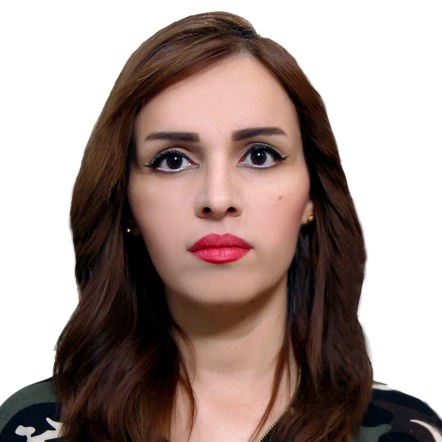 NameSOLEEN SAEED AHMED Date and place of Birth21/09/1981 -  DuhokNationalityIraqiMarital statusMarriedTitle LecturerLanguages Kurdish (mother language)English (good reading, writing, and conversation)Arabic (good reading, writing, and conversation)Kurdish (mother language)English (good reading, writing, and conversation)Arabic (good reading, writing, and conversation)Kurdish (mother language)English (good reading, writing, and conversation)Arabic (good reading, writing, and conversation)Address of HabitationIraq, Kurdistan region, Duhok, Zerka.2.nd address : Nashville , TN, USAIraq, Kurdistan region, Duhok, Zerka.2.nd address : Nashville , TN, USAIraq, Kurdistan region, Duhok, Zerka.2.nd address : Nashville , TN, USAAddress of WorkDepartment of Chemistry, College of Science, University of Duhok,Kurdistan region, Iraq. Department of Chemistry, College of Science, University of Duhok,Kurdistan region, Iraq. Department of Chemistry, College of Science, University of Duhok,Kurdistan region, Iraq. Mobil phone No.00964 750 4589279 (viber)00964 750 4589279 (viber)00964 750 4589279 (viber)E-mailsoleen.saeed@uod.acsuleenbd@yahoo.co.uksoleen.saeed@uod.acsuleenbd@yahoo.co.uksoleen.saeed@uod.acsuleenbd@yahoo.co.ukPROFESSIONAL QUALIFICATIONSPROFESSIONAL QUALIFICATIONSPROFESSIONAL QUALIFICATIONSPROFESSIONAL QUALIFICATIONSQualificationCollegeCumulative GradeCollegeCumulative GradeDate of AwardingB.Sc.  ChemistryUniversity of Duhok, College of Education, IraqUniversity of Duhok, College of Education, IraqJun., 2006M.Sc ChemistryUniversity of Duhok, College of education, IraqThesis Title: “Determination of thermodynamic stability constants for 1;1 complexes of Cu(II) with 2-hydroxy benzoic acids in aqueous medium using Cu(II)-ion selective electrode”.University of Duhok, College of education, IraqThesis Title: “Determination of thermodynamic stability constants for 1;1 complexes of Cu(II) with 2-hydroxy benzoic acids in aqueous medium using Cu(II)-ion selective electrode”.      Jul.,  2010Ph.D  ChemistryUniversity of Zakho, College of Science, IraqThesis Title: ( A. Thermodynamic Dissociation Constants of Malonic Acid in (Ethylene Glycol-Water) Mixtures at Different Temperatures Using E.M.F. Measurements. B. Construction and Development of New Membrane ISE for Zn(II) Ion ).University of Zakho, College of Science, IraqThesis Title: ( A. Thermodynamic Dissociation Constants of Malonic Acid in (Ethylene Glycol-Water) Mixtures at Different Temperatures Using E.M.F. Measurements. B. Construction and Development of New Membrane ISE for Zn(II) Ion ).Oct. 2019Work HistoryWork HistoryWork HistoryPosition HeldEmploymentDateAssistant ChemistDept. of Chemistry, College of Education,  University of Duhok, Kurdistan Region, Iraq.2006 Assistant LecturerDept. of Chemistry, College of Science,  University of Duhok , Kurdistan Region, Iraq.2010 LecturerDept. of Chemistry, College of Science,  University of Duhok , Kurdistan Region, Iraq.2019LIST OF PUBLICATIONSSoleen S. Ahmed, Lazgin A. Jamil and Yousif Z. Yousif ‘’ DETERMINATION OF THERMODYNAMIC STABILITY CONSTANTS FOR 1:1 COMPLEXES OF CU(LL) WITH 2-HYDROXYBENZOIC ACIDS IN AQUEOUS MEDIA USING CU(II) ION SELECTIVE ELECTRODE’’ Academic Journal of Science, CD-ROM. ISSN: 2165-6282 :: 2(2):409–423 (2013), Copyright c 2013 by UniversityPublications.net. Marwan Khalil Qader*, Veyan Taher Seleman and Soleen Saeed Ahmed, ‘’ The inhibitory effect of some dinuclear metal complex on clinical isolates of gram positive and gram negative bacteria’’  International Journal of Microbiology and Immunology Research Vol. 1(7), pp. 061-064, September 2013 Available online at http://academeresearchjournals.org/journal/ijmir. ISSN 2327-7769 ©2013 Academe Research Journals.Veyan Taher Seleman1, Vian Yamin Jarjes1, Zuzan Ezzulddin Mahmood1, Soleen Saeed Ahmed1, Marwan Khalil Qader, “Study Effects of Plants Extracts on the Growth of Clinical Spices of Bactria and Fungi”, American Journal of Food Science and Health, Vol. 2, No. 6, 2016, pp. 156-160. http://www.aiscience.org/journal/ajfsh.  ISSN: 2381-7216 (Print); ISSN: 2381-7224 (Online). Soleen Saeed Ahmed, Lazgin A. Jamil “Standard Potential of the Silver-Silver Chloride Electrode in X% Ethylene Glycol - Water Mixtures at Different Temperatures”, 2018 International Conference on Advanced Science and Engineering (ICOASE), Kurdistan Region, Iraq, pp. 403-408, 978-1-5386-6696-8/18/$31.00 ©2018 IEEE.Soleen Saeed Ahmed, Lazgin A. Jamil, “Determination Of Dissociation Constants Of Malonic Acid In (Ethylene Glycol-Water)X% Mixed Solvent At Different Temperatures Using Electromotive Force Measurements”, Science Journal of University of Zakho 7(1), 18-26, March-2019